Answers to April 10, 2014 Homework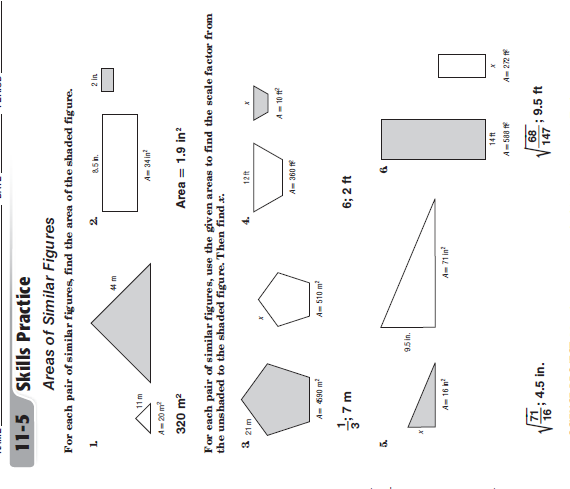 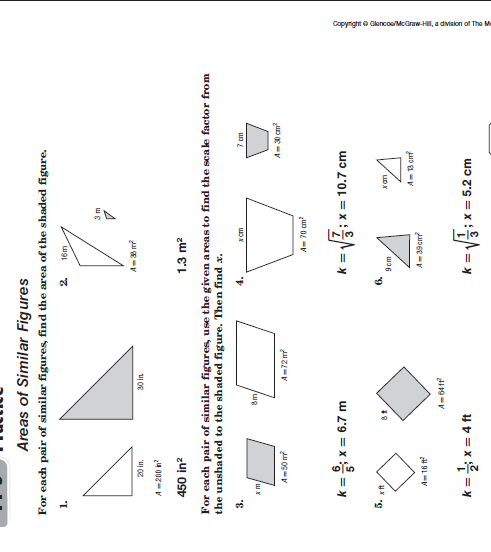 